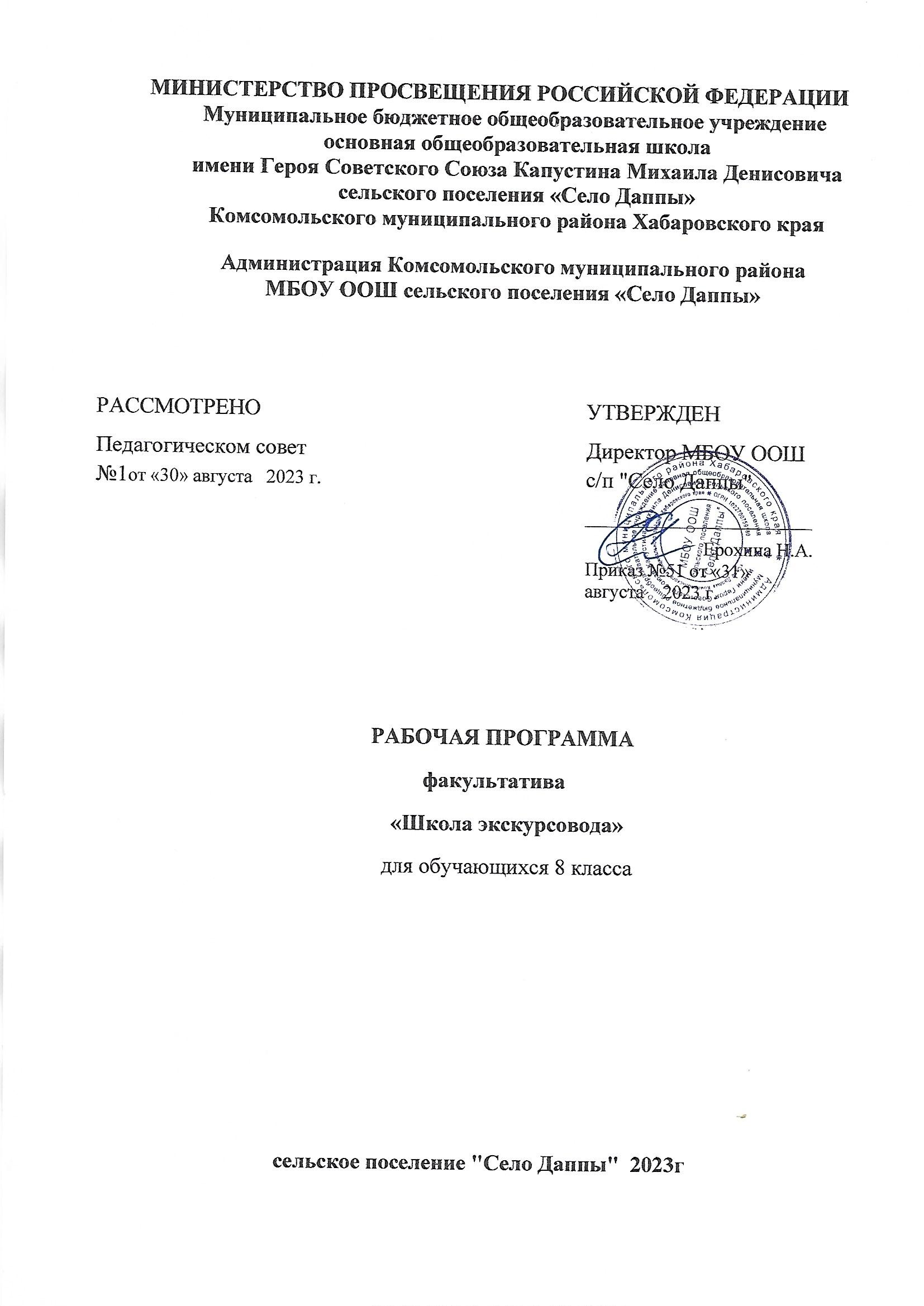 Пояснительная запискаРабочая программа  факультатива «Школа экскурсовода» для 8 класса                   составлена в соответствии с:Федеральным законом «Об образовании в Российской Федерации» N 273-ФЗ от 29 декабря 2012 года.Федеральный государственный образовательный стандарт основного общего образования, утвержденный приказом Министерства образования и науки Российской Федерации от 17.12.2010 № 1897 (далее – ФГОС основного общего образования).Приказ от 31.12.2015 № 1577 «О внесении изменений в ФГОС OОО, утв. приказом Минобрнауки РФ от 17 декабря 2010 № 1897».Постановление Федеральной службы по надзору в сфере защиты прав потребителей и благополучия человека и Главного государственного санитарного врача Российской Федерации от 29.12.2010 №189 «Об утверждении СанПиН 2.4.2.2821-10». «Санитарно- эпидемиологические требования к условиям и организации обучения в общеобразовательных учреждениях» (с изменениями на 29.06.2011) (далее - СанПиН 2.4.2. 2821-10).Федеральный перечень учебников, рекомендованных и допущенных Министерством просвещения Российской Федерации по Приказу Минпросвещения России от 28.12.2018№345,ООП НОО, ООП ООО, одобренных Федеральным Научно-методическим советом по учебникам. Протокол заседания от 10 декабря 2018 г. №ОВ-10/04.Приказом Министерства просвещения РФ от 31 мая 2021 г. № 287 «Об утверждении федерального государственного образовательного стандарта основного общего образования».Положения о структуре, технологии разработки, порядке рассмотрения и утверждения рабочих программ учебных курсов, предметов.Годового календарного учебного графика МБОУ ООШ сельского поселения «Село Даппы»Плана внеурочной деятельности МБОУ ООШ сельского поселения «Село Даппы»Данная программа курса составлена для обучающихся 8 класса, рассчитана на 34 часа (1ч в неделю).Вид деятельности: познавательная, социальное творчество, коммуникативнаяЦель и задачи курса «Школа экскурсовода»Цель программы: создание условий, способствующих привитию музейной культуры обучающимся средствами экскурсионной работы.Задачи программы:познакомить обучающихся с источниками информации в школьном музее;научить детей приемам и навыкам краеведческой и музейной деятельности в качестве экскурсовода;обогащать речь, развивать активный словарь обучающихся за счет формирования у детей определенного объема информации о музейном пространстве, а также за счет эстетического восприятия;воспитывать музейную культуру, самостоятельность, творческую инициативу обучающихся.Планируемые результаты курса «Школа экскурсовода»Личностные:воспитание российской гражданской идентичности, патриотизма, любви и уважения к Отечеству, чувства гордости за свою Родину, прошлое и настоящее многонационального народа России; осознание своей этнической принадлежности, культуры своего народа, своего края; усвоение традиционных ценностей многонационального российского общества; воспитание чувства долга перед Родиной;формирование ответственного отношения к учению, готовности и способности обучающихся к саморазвитию и самообразованию на основе мотивации к обучению и познанию, выбору профильного образования на базе ориентировки в мире профессий и профессиональных предпочтений, осознанному построению индивидуальной образовательной траектории с учетом устойчивых познавательных интересов;формирование толерантности как нормы осознанного и доброжелательного отношения к другому человеку, его мнению, мировоззрению, культуре, языку, вере, гражданской позиции; к истории, культуре, религии, традициям, языкам, ценностям народов России и мира;освоение социальных норм, правил поведения, ролей и форм социальной жизни в группах и сообществах, включая взрослые и социальные сообщества, заданных институтами социализации соответственно возрастному статусу обучающихся; формирование основ социально- критического мышления; участие в школьном самоуправлении и в общественной жизни в пределах возрастных компетенций с учетом региональных, этнокультурных, социальных и экономических особенностей;развитие морального сознания и компетентности в решении моральных проблем на основе личностного выбора, формирование нравственных чувств и нравственного поведения, осознанного и ответственного отношения к собственным поступкам;формирование коммуникативной компетентности в общении и сотрудничестве со сверстниками, старшими и младшими в образовательной, общественно полезной, учебно- исследовательской, творческой и других видах деятельности.Метапредметные:умение планировать пути достижения целей на основе самостоятельного анализа условий и средств их достижения, выделять альтернативные способы достижения цели и выбирать наиболее эффективный способ, осуществлять познавательную рефлексию в отношении действий по решению учебных и познавательных задач;умение организовывать и планировать учебное сотрудничество и совместную деятельность с учителем и сверстниками, определять общие цели и распределение функций и ролей участников, способы взаимодействия, планировать общие способы работы;умение работать в группе — владение навыками самопрезентации, умение эффективно сотрудничать и взаимодействовать на основе координации различных позиций при выработке общего решения в совместной деятельности; умение слушать партнера, формулировать 3и аргументировать свое мнение, корректно отстаивать свою позицию и координировать ее с партнерами, в том числе в ситуации столкновения интересов; умение продуктивно разрешать конфликты на основе учета интересов и позиций всех его участников, поиска и оценки альтернативных способов разрешения конфликтов;формирование и развитие учебной и общепользовательской компетентности в области использования информационно-коммуникационных технологий как инструментальной основы развития регулятивных, коммуникативных и познавательных универсальных учебных действий, включая совершенствование навыков решения социально и личностно значимых проблем, способности к сотрудничеству и саморегуляции; формирование умений рационально использовать широко распространенные инструменты и технические средства информационных технологий.Предметные:определять последовательность и длительность важнейших событий отечественной и всеобщей истории;использовать текст исторического источника при ответе на вопросы, решении различных учебных задач; сравнивать свидетельства разных источников;показывать на исторической карте территории расселения народов, границы государств, города, места значительных исторических событий;рассказывать о важнейших исторических событиях и их участниках, показывая знание необходимых фактов, дат, терминов; давать описание исторических событий и памятников культуры на основе текста и иллюстративного материала учебника, фрагментов исторических источников; использовать приобретенные знания при написании творческих работ (в том числе сочинений), отчетов об экскурсиях, рефератов;соотносить общие исторические процессы и отдельные факты; выявлять существенные черты исторических процессов, явлений и событий; группировать исторические явления и события по заданному признаку; объяснять смысл изученных исторических понятий и терминов, выявлятьобщность и различия сравниваемых исторических событий и явлений; определять на основе учебного материала причины и следствия важнейших исторических событий;объяснять свое отношение к наиболее значительным событиям и личностям истории России и всеобщей истории, достижениям отечественной и мировой культуры; использовать приобретенные знания и умения в практической деятельности и повседневной жизни для: понимания исторических причин и исторического значения событий и явлений современной жизни;высказывания собственных суждений об историческом наследии народов России и мира. Результаты освоения программы. Уровни достижения результатов при реализации курса внеурочной.Содержание тем курса «Школа экскурсовода»Введение (2 часа). Что такое музей? Музееведение как научная дисциплина. Роль музея в жизни человека. Основные социальные функции музеевМетодика экскурсоведения (4 часа). Особенности классификации методических приемов. Методические приемы показа, осмотра, воссоздания. Типы и виды музеев. Школьные музеи, их профили и задачи.Экскурсия - одна из основных форм работы музея (2 часа). Знакомство с теоретическими понятиями: «музей», «экспонат», «экспозиция», «экскурсовод», «архив»,«фонд». Цель экскурсии и знакомство с работой экскурсовода.Фонды музея (5 часов). История экспонатов. Вещественные экспонаты. Фотоэкспонаты. Письменные источники. Учет фондов. Инвентарная книга.Сбор материала для ведения экскурсий (7 часов). Где и как собирать материалы для музея. Где и как собирать материалы для ведения экскурсий. Библиография. Как работать с газетами, журналами, книгами. Художественная мемуарная, справочная литература. Как записывать воспоминания. Краткая летопись основных событий.Требования к экскурсоводу (8 часов). Имидж экскурсовода, этикет, умение вести беседу, одежда. Искусство принимать гостей. Речь экскурсовода. Чтение прозы, стихов. Анализ моей речи и речи моих друзей (диалект, жаргонизмы). Рассказ экскурсовода. Что такое ораторское искусство. Практикум (упражнения на дыхание, скороговорки).Основные требования к экскурсии (6 часов). Последовательность построения экскурсии.Календарно-тематическое планирование для 8 класса№ п/пТема, разделКоличество часовДатаДата№ п/пТема, разделКоличество часовПо плануПо фактуРаздел 1. Введение (2 часа)Раздел 1. Введение (2 часа)Раздел 1. Введение (2 часа)Раздел 1. Введение (2 часа)Раздел 1. Введение (2 часа)1Что такое музей? Музееведение как научная дисциплина.12Роль музея в жизни человека. Основные социальные функции музеев1Раздел 2. Методика экскурсоведения (4 часа)Раздел 2. Методика экскурсоведения (4 часа)Раздел 2. Методика экскурсоведения (4 часа)Раздел 2. Методика экскурсоведения (4 часа)Раздел 2. Методика экскурсоведения (4 часа)3Особенности классификации методических приемов14Методические приемы показа, осмотра, воссоздания15Типы и виды музеев16Школьные музеи, их профили и задачи1Раздел 3. Экскурсия - одна из основных форм работы музея (2 часа)Раздел 3. Экскурсия - одна из основных форм работы музея (2 часа)Раздел 3. Экскурсия - одна из основных форм работы музея (2 часа)Раздел 3. Экскурсия - одна из основных форм работы музея (2 часа)Раздел 3. Экскурсия - одна из основных форм работы музея (2 часа)7Знакомство с теоретическими понятиями:«музей»,«экспонат», «экспозиция», «экскурсовод»,«архив», «фонд»18Цель экскурсии и знакомство с работой экскурсовода1Раздел 4. Фонды музея (5 часов)Раздел 4. Фонды музея (5 часов)Раздел 4. Фонды музея (5 часов)Раздел 4. Фонды музея (5 часов)Раздел 4. Фонды музея (5 часов)9История экспонатов110Вещественные экспонаты111Фотоэкспонаты112Письменные источники113Учет фондов. Инвентарная книга1Раздел 5. Сбор материала для ведения экскурсий (7 часов)Раздел 5. Сбор материала для ведения экскурсий (7 часов)Раздел 5. Сбор материала для ведения экскурсий (7 часов)Раздел 5. Сбор материала для ведения экскурсий (7 часов)Раздел 5. Сбор материала для ведения экскурсий (7 часов)14Где и как собрать материалы для музея115Где и как собирать материалы для ведения экскурсий116Библиография117Как работать с газетами, журналами, книгами118Художественная мемуарная, справочная литература119Как записывать воспоминания120Краткая летопись основных событий1Раздел 6. Требования к экскурсоводу (8 часов)Раздел 6. Требования к экскурсоводу (8 часов)Раздел 6. Требования к экскурсоводу (8 часов)Раздел 6. Требования к экскурсоводу (8 часов)Раздел 6. Требования к экскурсоводу (8 часов)21Имидж экскурсовода, этикет, умение вести беседу, одежда122Искусство принимать гостей123Речь экскурсовода124Чтение прозы, стихов125Анализ моей речи и речи моих друзей126Рассказ экскурсовода127Что такое ораторское искусство128Практикум (упражнения на дыхание, скороговорки)1Раздел 7. Основные требования к экскурсии (6 часов)Раздел 7. Основные требования к экскурсии (6 часов)Раздел 7. Основные требования к экскурсии (6 часов)Раздел 7. Основные требования к экскурсии (6 часов)Раздел 7. Основные требования к экскурсии (6 часов)29Последовательность построения экскурсии130Подготовка текста экскурсии131Оформление текста экскурсии132Содержание экскурсии, экспонаты133Показ и анализ экспонатов134Отработка и сдача тематической экскурсии1